Конспект экскурсии «Осенний парк» Цель: формирование экологической культуры у детей дошкольного возраста.Задачи: Образовательная:• Закрепить знания детей об осени.• Закрепить знания детей о характерных особенностях данного времени года.• Обратить внимание детей на первые признаки осени.• Обратить внимание детей на красоту осеннего парка.Развивающая: развивать речь, память, мышление, воображение, внимание, слуховую, зрительную, двигательную память, мелкую моторику.Воспитательная:• Воспитывать у детей любовь к родному краю.• Развивать у детей интерес к живой природе, эмоциональную отзывчивость.• Воспитывать у детей доброе, бережное отношение к природе.• Вызвать живой интерес к изменениям, происходящим в природе.Ход занятия(при входе в парк остановимся, чтобы показать детям его изменившийся вид)Восп: Ребята, какое время года?Дети: Осень.Восп: Правильно. Осень. А осенью на улице холодно или тепло?Дети: Холодно.Восп: Люди как начинают одеваться?Дети: Тепло.Восп: Да, правильно. Ребята, видите опадают листья, стало красиво, нарядно. Скажите, где лежат листья?Дети: На земле, дорожках, скамейках, на ветвях деревьях.Восп: Правильно, ребята. Дети, посмотрите, А вы знаете, почему листья осенью желтеют и падают?»Дети: Потому, что наступают холода и земля промерзает, а корни деревьев не могут впитывать влагу и листья желтеют и падают.Воспитатель: Ребята, а какие самые главные правила поведения в лесу?Дети: Не шуметь, не бегать, не топтать маленькие саженцы.(Воспитатель читает пословицы)От осени к лету повороту нету.Осень хвастлива, а весна справедлива.Упал с дерева один лист — жди осени.Листья осенью расцвечиваются, когда падает много листьев. Это…Дети: ЛистопадВоспитатель: Когда на деревьях желтые, красные, оранжевые листья – это какая осень?Дети: ЗолотаяВоспитатель: Здесь много деревьев. А какие деревья вы знаете? (ответы детей)Игра «Какой лист?»У березы – березовыйУ клена – кленовыйУ дуба – дубовыйУ осины – осиновыйЗагадки об осениВесь антошкаШляпка да ножкаДождь пойдетОн подрастет (гриб)Летит орлицаПо синему небуКрылья распласталаСолнышко застлала (туча)Дождь прошел, а я осталсяНа дорожке во двореВоробьи во мне купалисьНа потеху детвореНо до завтрашнего дняСолнце высушит меня (лужа)Игра «Так бывает или нет?»1. Летом, когда солнце ярко светило, мы с ребятами вышли на прогулку. Сделали из снега горку и стали кататься с нее на санках.2. Наступила весна. Все птицы улетели. Грустно стало детям. «Давайте сделаем скворечники!» - предложил Вова. Когда повесили скворечники, птицы поселились в них, стало опять весело детям.3. Все дети обрадовались наступлению зимы. «Вот теперь мы покатаемся на санках, на лыжах, на коньках» - сказала Света. «А я люблю купаться в реке» - сказала Люда – мы с мамой будем ездить на речку и загорать.Воспитатель: Кто улетает осенью в теплые края?Дети: птицыВоспитатель: Почему (ответы детей)Подвижная игра «Перелёт птиц»Цель: учить детей бегать свободно по залу, имитируя полёт птиц, запрыгивать на кубы, скамейки, без помощи рук, спрыгивать, приземляясь на носки, полусогнутые ноги. Учить детей действовать по сигналу.Ход игры:На одном конце зала находятся дети – они птицы. На другом конце зала – пособия, на которые можно залезть – это деревья.По сигналу воспитателя: «Птицы улетают!» - дети, махая руками, как крыльями разбегаются по всему залу, на следующий сигнал: «Буря!» - дети бегут к возвышениям и прячутся там. Когда воспитатель произнесёт: «Буря прекратилась!» дети спускаются с возвышений и снова разбегаются по залу (птицы продолжают свой полёт). Во время игры воспитатель в обязательном порядке осуществляет страховку детей.Вам понравилась прогулка?Еще пойдем?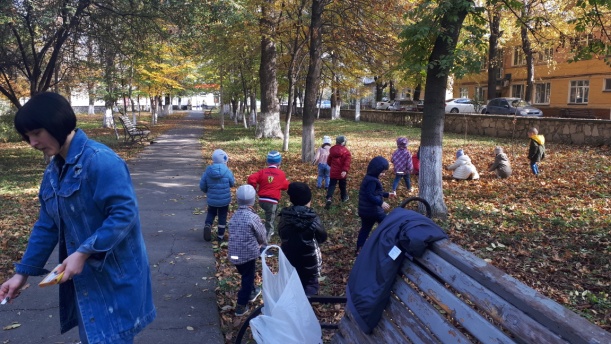 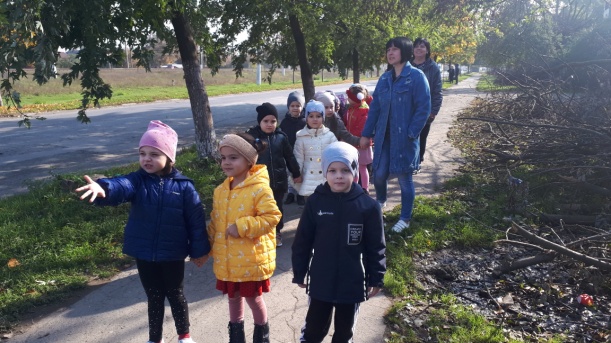 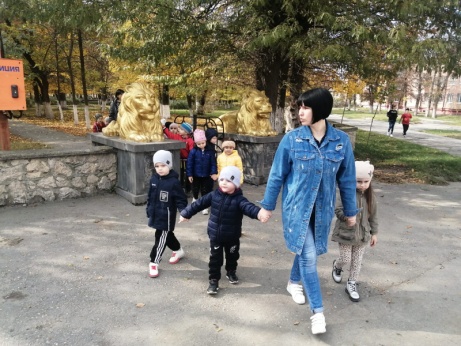 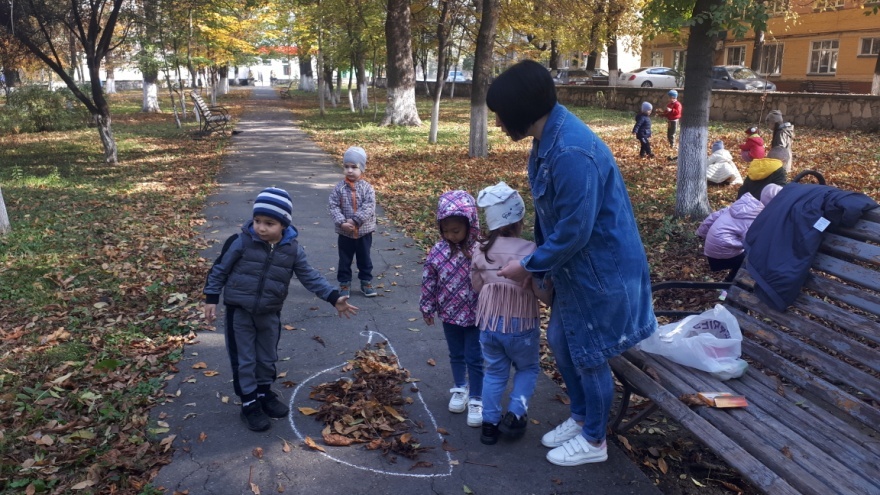 